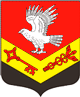 Муниципальное образование«ЗАНЕВСКОЕ ГОРОДСКОЕПОСЕЛЕНИЕ»Всеволожского муниципального района Ленинградской областиАДМИНИСТРАЦИЯПОСТАНОВЛЕНИЕ 21.05.2021	№ 433д. ЗаневкаО внесении изменений в постановление администрации МО «Заневское городское поселение» от 06.04.2018 № 168 «Об утверждении нормативных затрат на обеспечение функций администрации муниципального образования «Заневское городское поселение» Всеволожского муниципального района Ленинградской области, муниципальных казённых и бюджетных учреждений» (с изменениями от 22.04.2019 № 209, от 30.05.2020 № 271, от 07.12.2020 № 643) В соответствии с пунктом 2 части 4 статьи 19 Федерального закона от 05.04.2013 № 44-ФЗ «О контрактной системе в сфере закупок товаров, работ, услуг для обеспечения государственных и муниципальных нужд», постановлением Правительства Российской Федерации от 13.10.2014 № 1047 «Об общих правилах к определению нормативных затрат на обеспечение функций государственных органов, органов управления государственными внебюджетными фондами и муниципальных органов, включая соответственно территориальные органы и подведомственные казенные учреждения», постановлением администрации муниципального образования «Заневское городское поселение» Всеволожского муниципального района Ленинградской области от 05.07.2016 № 360 «Об утверждении правил определения нормативных затрат на обеспечение функций муниципального образования «Заневское городское поселение» Всеволожского муниципального района Ленинградской области и подведомственных муниципальных казенных учреждений», уставом МО «Заневское городское поселение», администрация муниципального образования «Заневское городское поселение» Всеволожского муниципального района Ленинградской областиПОСТАНОВЛЯЕТ:Внести в постановление администрации МО «Заневское городское поселение» от 06.04.2018 № 168 «Об утверждении нормативных затрат на обеспечение функций администрации муниципального образования «Заневское городское поселение» Всеволожского муниципального района Ленинградской области, муниципальных казённых и бюджетных учреждений» с изменениями от 22.04.2019 № 209, от 30.05.2019 № 271) (далее – постановление) изменения, согласно приложению. Настоящее постановление вступает в силу со дня официального опубликования в газете «Заневский вестник». Настоящее постановление разместить на официальном сайте муниципального образования http://www.zanevkaorg.ru. Директору МКУ «ЦОУ» Козлову М.В. разместить настоящее постановление в единой информационной системе в сфере закупок, в соответствии с Федеральным законом от 05.04.2013 № 44-ФЗ «О контрактной системе в сфере закупок товаров, работ, услуг для обеспечения государственных и муниципальных нужд».5. Контроль исполнения настоящего постановления оставляю за собой.Глава администрации 								А.В. Гердий ПриложениеУТВЕРЖДЕНОпостановлением администрацииМО «Заневское городское поселение»от  21.05.2021  №  433Изменения в нормативные затраты на обеспечение функций администрации муниципального образования «Заневского городского поселения» Всеволожского муниципального района Ленинградской области, муниципальных казённых и бюджетных учреждений Дополнить нормативные затраты  разделом  25 следующего содержания:«Раздела 25. Норматив по техническому оснащению для освещения деятельности органов местного самуоправленияНаименование Единица измеренияКоличествоСрок эксплуатации в годахМаксимально допустимая цена за ед. (руб)Примечания12345671.Телесуфлер  25Х25 см(c доп. площадкой  для мобильного телефона и пультом bluetooth)шт.1325000,00Петличный микрофоншт.335000,00Штатив напольный трипод для фото- и видеокамер максимальная высота 200 см 3D-головка (съемная) нагрузка до 2 кгшт.456000,00Комплект софтбокса на 10 ламп с включателем на каждуюшт.1221500,00Лампа светодиодная 5500К (кукуруза) для софтбоксашт.1012000,00Камера для онлайн трансляции шт.4520000,00USB удлинительшт.425000,00Усилитель сигнала USB с активным питаниемшт.4510000,00